                                                                                                                                                                                                        О Т К Р Ы Т О Е    А К Ц И О Н Е Р Н О Е     О Б Щ Е С Т В О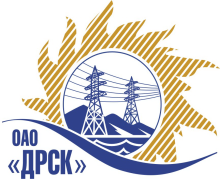 ПРОТОКОЛрассмотрения заявокПРЕДМЕТ ЗАКУПКИ:Открытый электронный запрос предложений: «Схема развития распределительных электрических сетей 35-110 кВ города Владивостока Приморского края на период до 2020г. с учетом перспективы до 2030г». Закупка проводится согласно ГКПЗ 2014г. раздела  10 «Прочие закупки»  № 1631  на основании указания ОАО «ДРСК» от  02.07.2014 г. № 159.Плановая стоимость закупки:  3 200 000,00  руб. без учета НДС.Форма голосования членов Закупочной комиссии: очно-заочнаяПРИСУТСТВОВАЛИ:  6 членов постоянно действующей Закупочная комиссия 2-го уровня.ВОПРОСЫ, ВЫНОСИМЫЕ НА РАССМОТРЕНИЕ ЗАКУПОЧНОЙ КОМИССИИ: 1. О признании предложений соответствующими условиям закупки2. О предварительной ранжировке предложений3. О проведении переторжкиВОПРОС 1 «О признании предложений соответствующими условиям закупки»ОТМЕТИЛИ:Предложения ОАО «Тихоокеанская энергетическая компания» г. Владивосток (субподрядчик ООО «ПКЦ «Бреслер» - 70%), ЗАО «Сибирский ЭНТЦ» г. Новосибирск, ООО «Томсэлектросетьпроект» г. Томск, ООО «Дальэлектропроект» г. Хабаровск, ОАО «Дальэнергосетьпроект» г. Владивосток  признаются удовлетворяющим по существу условиям закупки. Предлагается принять данные предложения к дальнейшему рассмотрению.ВОПРОС 2 «О предварительной ранжировки предложений»ОТМЕТИЛИ:В соответствии с требованиями и условиями, предусмотренными извещением о закупке и Закупочной документацией, предлагается предварительно ранжировать предложения следующим образом: ВОПРОС 3 «О проведении переторжки»ОТМЕТИЛИ:Учитывая результаты экспертизы предложений Участников закупки Закупочная комиссия полагает целесообразным проведение переторжки.РЕШИЛИ:Признать предложения ОАО «Тихоокеанская энергетическая компания» г. Владивосток (субподрядчик ООО «ПКЦ «Бреслер» - 70%), ЗАО «Сибирский ЭНТЦ» г. Новосибирск, ООО «Томсэлектросетьпроект» г. Томск, ООО «Дальэлектропроект» г. Хабаровск, ОАО «Дальэнергосетьпроект» г. Владивосток соответствующими условиям закупкиУтвердить предварительную ранжировку предложений	1 место: ОАО «Дальэнергосетьпроект» г. Владивосток, Партизанский проспект, 26	2 место: ОАО «Тихоокеанская энергетическая компания» г. Владивосток, Океанский проспект, 69, оф. 512	3 место: ЗАО «Сибирский ЭНТЦ» г. Новосибирск, ул. Советская, 5	4 место: ООО «Томсэлектросетьпроект» г. Томск, ул. Елизаровых, 6	5 место: ООО «Дальэлектропроект» г. Хабаровск, ул. Серышева, 22Провести переторжку.Пригласить к участию в переторжке участников ОАО «Тихоокеанская энергетическая компания» г. Владивосток (субподрядчик ООО «ПКЦ «Бреслер» - 70%), ЗАО «Сибирский ЭНТЦ» г. Новосибирск, ООО «Томсэлектросетьпроект» г. Томск, ООО «Дальэлектропроект» г. Хабаровск, ОАО «Дальэнергосетьпроект» г. ВладивостокОпределить форму переторжки: заочная.Назначить переторжку на 06.08.2014 в 10:00 час. (благовещенского времени).Место проведения переторжки: ЭТП b2b-energo.Техническому секретарю Закупочной комиссии уведомить участников, приглашенных к участию в переторжке о принятом комиссией решении.ДАЛЬНЕВОСТОЧНАЯ РАСПРЕДЕЛИТЕЛЬНАЯ СЕТЕВАЯ КОМПАНИЯУл.Шевченко, 28,   г.Благовещенск,  675000,     РоссияТел: (4162) 397-359; Тел/факс (4162) 397-200, 397-436Телетайп    154147 «МАРС»;         E-mail: doc@drsk.ruОКПО 78900638,    ОГРН  1052800111308,   ИНН/КПП  2801108200/280150001№ 425/ПрУ-Р               город  Благовещенск«04» августа 2014г.Наименование участниковПредмет и цена заявки на участие в открытом запросе предложений (цена  руб. без НДС)Место в предварительной ранжировкеНеценовая предпочтительность (в баллах на балльной шкалеот 3до 5)ОАО «Дальэнергосетьпроект»г. Владивосток, Партизанский проспект, 261 900 000,00 руб. без учета НДС (2 242 000,00 руб. с учетом НДС). Условия финансирования: в течение 30 дней даты момента подписания акта сдачи-приемки выполненных работ обеими сторонами. Сроки выполнения работ: октябрь 2014 г. – декабрь 2014 г. Участник не планирует привлечение субподрядных организаций. Предложение имеет статус правовой оферты и действует до 30.09.2014 г.13,83ОАО «Тихоокеанская энергетическая компания»г. Владивосток, Океанский проспект, 69, оф. 512Цена: 1 399 000,00  руб. без учета НДС (1 650 820,00 руб. с учетом НДС). Условия финансирования: в течение 30 дней даты момента подписания акта сдачи-приемки выполненных работ обеими сторонами. Сроки выполнения работ: октябрь 2014 г.- февраль 2015 г. Участник планирует привлечение субподрядной организации: ООО «Владстройпроект» (ПИР – 70%). Предложение имеет статус правовой оферты и действует до 30.09.2014 г.23,43ЗАО «Сибирский ЭНТЦ»г. Новосибирск, ул. Советская, 5Цена: 1 600 000,00 руб. без учета НДС (1 888 000,00 руб. с учетом НДС). Условия финансирования: в течение 30 дней даты момента подписания акта сдачи-приемки выполненных работ обеими сторонами. Сроки выполнения работ: 01.10.2014 г.-31.03.2015 г. Гарантийные обязательства: гарантия подрядчика на своевременное и качественное выполнение работ, а так же на устранение дефектов, возникших по вине подрядчика составляет 36 мес. Привлечение субподрядных организаций не планируется. Предложение имеет статус правовой оферты и действует до 15.10.2014 г.33,43ООО «Томсэлектросетьпроект»г. Томск, ул. Елизаровых, 6Цена: 2 450 000,00  руб. без учета НДС (2 891 000,00 руб. с учетом НДС). Условия финансирования: в течение 30 дней даты момента подписания акта сдачи-приемки выполненных работ обеими сторонами. Сроки выполнения работ: 01.10.2014 г.-31.03.2015 г. Участник не планирует привлечение субподрядных организаций. Предложение имеет статус правовой оферты и действует до 20.09.2014 г.43,43ООО «Дальэлектропроект»г. Хабаровск, ул. Серышева, 22Цена: 2 950 915,00 руб. без учета НДС ((3 482 079,70 руб.  с учетом НДС). Условия финансирования: в течение 30 дней даты момента подписания акта сдачи-приемки выполненных работ обеими сторонами.  Сроки выполнения работ: 01.10.2014 г. – 31.03.2015 г. Участник не планирует привлечение субподрядных организаций. Предложение имеет статус правовой оферты и действует до 15.10.2014 г.53,35Ответственный секретарь Закупочной комиссии 2 уровня ОАО «ДРСК»____________________О.А. МоторинаТехнический секретарь Закупочной комиссии 2 уровня ОАО «ДРСК»____________________Е.Ю. Коврижкина